Genel İşlevlerTelefonu bir eğlence cihazına eşleştirme:Telefonunuzu açın ve Bluetooth işlevinin etkin olduğundan emin olun.Bluetooth hoparlörünü açın ve eşleştirme moduna gidin.Telefonun talimatlarını izleyerek telefonunuzdan Bluetooth cihazlarını aratın. Daha fazla bilgi için telefonunuzun kullanım kılavuzuna başvurun. Birkaç saniye sonra cihaz, telefonda "bulunan cihaz" listesinde görünür.Cihazı seçin ve bu eşleştirmeyi seçmek için telefondaki talimatları izleyin.Telefonunuz eşleştirmeyi doğrular; bunun ardından Evet/Tamam düğmesine basın.Son olarak, telefonunuzdan "cihazla bağlantı kur" öğesini seçin. Hat girişiMobile Theater , kablosuz cihazlar kullanılamadığında 3,5 mm ses soketini destekler.AçmaÜç saniye boyunca  düğmesine basılı tutulduğunda mavi LED ışığı yanar.EşleştirmeHoparlörler açıldığında otomatik durumuna geçer; hoparlör daha öncesinden bir cihaza bağlanmışsa, bu cihaza otomatik olarak bağlanır; aksi halde eşleştirme moduna geçer.KapatmaCihaz açıkken , uzun basın ve hoparlör olmayacaktır kapatır.Otomatik kapanmaÜrün eşleştirme modundayken 5 dakika boyunca bir cihaza bağlanmadığında otomatik olarak kapanır.Şarj etmeŞarj cihazını bir cihaz bağlantı noktasına takın. Modu şarj, kırmızı LED ışığı yanar.Tam şarj modundayken mavi LED ışığı yanar.Müzik moduMüzik moduna geçmek için  düğmesine kısa süre basın ve mavi LED ışığı yanacaktır (varsayılan mod).Film moduFilm moduna geçmek için  düğmesine kısa süre basın ve mavi LED ışığı yanacaktır.Sesi açma Sesi açmak için  düğmesine kısa süreli basın.Sesi kısma Sesi kısmak için  düğmesine kısa süreli basın.SonrakiSonraki müzik parçası için  düğmesine uzun süreli basın.ÖncekiÖnceki müzik parçası için  düğmesine uzun süreli basın.Oynat/duraklatÜrün bağlı olduğunda müziği oynatmak/duraklatmak için  düğmesine kısa süreli basın.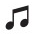 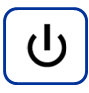 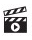 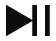 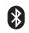 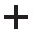 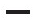 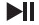 